Disabled Persons AssemblyAnnual Report 2021/2022Strategic areas of focusAccessDisabled people have access and reasonable accommodation as an enforceable legal right.EducationDisabled people can engage in inclusive, lifelong learning in the communities of their choosing.HousingDisabled people live in healthy, safe, accessible, affordable homes of their choosing.Health and disability support servicesDisabled people have equitable health status with non-disabled people – and access to the supports required to live a good life.Income and employment Disabled people have sufficient income to meet their requirements – now and in the future. Where appropriate, disabled people have comparable employment to non-disabled people.Justice, violence and abuseDisabled people do not experience violence and abuse, disabled people have access to the supports they need in the criminal justice system, and are not overrepresented in the prison system.DPA National Executive Committee:President—Nathan BondPresident-Elect— Joanne DacombeCommittee members: Henrietta Bollinger Kera Sherwood-O’ReganDPA Staff as at June 2022:Chief Executive: Prudence WalkerPolicy Team: Mojo Mathers, Paul Brown, Angela Desmarais, Chris FordBusiness Team: Sharyn McCann, Dev Singh, Rose Walters, Amy TaylorCommunications and Engagement Team: Emily Tilley, Miriam O’Connor, Natalie Brunzel, Chris Ford, Ingrid Robertson, Joy HoMahi Tika—Equity in Employment Team: Anja Hajdarevic, Amber-Krystle Stier, Roger RileyPresident’s ReportKia ora koutou,2021-2022 has seen some monumental changes to New Zealand in general and to the disability landscape. After another lockdown in August 2021, in 2022 Covid safeguards were relaxed and borders were opened with scant regard to those. At the same time, it has opened new opportunities for face-to-face engagement. At the end of March DPA stopped administering the mask exemption scheme as the Ministry of Health took over, reducing the huge demand on our organisation. Once again thanks to all those who were involved in this challenging mahi.In July the landscape changed with the arrival of Whaikaha and the decision to roll out EGL nationwide. However, both changes are in their infancy and will take time to alter the landscape for disabled people in Aotearoa, New Zealand. DPA will continue to play a leading role in advocating for disability rights in both arenas. The appointment of a disabled Chief Executive for Whaikaha – Ministry of Disabled People was another cause for celebration and DPA will work alongside Paula Tesoriero as she grows into her new role.The Accessibility for New Zealanders Bill was opened for consultation and the consultation period was extended to allow disabled people time to make submissions. In conjunction with Access Matters, DPA ran a hui to support disabled people to do this. Our position on the proposed access legislation hasn’t changed. This bill will fail what it sets out to achieve and DPA opposes it in its current form.Undoubtedly a highlight of the year for me was going to Geneva to participate in New Zealand’s examination by the Committee on the Rights of Persons with Disabilities. The domestic examination held by the Disabled People’s Organisation (DPO) Coalition earlier in the year helped us prepare for Geneva and NZ will have more such examinations before our next UN Examination. Overall, we were happy with the concluding observations the Committee issued and the honourable Minister Poto Williams was very keen to get to work on implementing their recommendations.Over the past twelve months DPA membership has grown and our financial position has continued to improve. It’s been an honour to serve as your president for the last two years and I look forward to assisting our new president Joanne Dacombe in the year ahead.Ngā mihi,Nathan BondNational President Chief Executive’s ReportKia ora e hoa mā,The year has flown by and as you will see throughout the annual report, members, staff, and the National Executive Committee (NEC) have continued to tirelessly work on systemic change for the equity of disabled people. My thanks to all for supporting the work of the organisation by continuing to raise issues to guide or provide input for our work. Additionally, I must give special thanks to our staff team who are spread throughout the country and do remarkable work in community, with local and central government, and with other organisations. A highlight of the year was providing advice to HardyGroup around the accessibility of the recruitment process for the inaugural Chief Executive role for Whaikaha – The Ministry of Disabled People. We heard community concerns that the new Ministry wouldn’t meet our needs and that the new CE wouldn’t be a disabled person, we shared those concerns. For that reason, and because we promote disabled leadership and the employment of disabled people, we decided to be involved to support as many disabled people as possible with relevant skills to apply for the role.  Another highlight was the end of the incredibly difficult work we had done around the face mask exemption communication cards. Our role in this was something we never imagined would reach the extent it did, but we continued for as long as we did because we knew that some disabled people and people with health conditions needed this support; there was little to no recognition in their interactions in society of the fact that they were exempt from wearing a face covering under the public health order. Unfortunately those people were never truly centred in discussions around the topic. Our sincere thanks must go to the staff and contractors who were involved in this work and the personal and professional toll it took on them. In the end the role of face coverings became so contentious that those who genuinely needed the card were not able to have their rights upheld. I have been a disabled person for 25 years and have worked in disability rights for 15, I have never heard so many examples of downright discrimination in such a short space of time than I did from disabled people in the seven months from August 2021. This AGM, we see Nathan Bond finishing his term as National President and we welcome Joanne Dacombe as President for the next 2 years. My personal thanks to Nathan for all his support during his term as President.   Mā te wā,Prudence WalkerChief ExecutiveA Year in ReviewDPA continues to lead advocacy work on behalf of our membership at the highest strategic level with ministers, senior government officials, ministries and Crown Entities. These areas of work include: Membership of the Disabled Persons Organisations (DPOs) Coalition, that engages with government to support implementation of the NZ Disability Strategy through the Disability Action Plan through the Office of Disability Issues.  The DPO Coalition is a member of the Independent Monitoring Mechanism (IMM), alongside the Office of the Ombudsman and the Human Rights Commission. The IMM monitors the UNCRPD and reports to the UNCRPD Monitoring Committee based in Geneva. This year DPA President Nathan Bond travelled to Geneva as a DPO Coalition representative to participate in New Zealand’s examination by the Committee on the Rights of Persons with Disabilities. Participation in various advisory groups such as the EQC National Reference Group and Election Access Fund Steering Group.Members are involved with Enabling Good Lives Leadership Groups in Christchurch, Waikato and Mid Central DHB region and the National Leadership Group. This is a principles based social change movement mainly focused on transformation of the way disabled people are supported by disability support services. The intent is that disabled people will have a person to walk alongside them, personal budgets, service providers will be able to work in more flexible ways, so that disabled people can have increased choice and control over their everyday lives. A national rollout of implementation of the Enabling Good Lives approach to Disability Support Services was announced in October 2021.Over this period DPA made 17 submissions to government agencies, seven submissions to Parliament and nineteen regional submissions.Covid-19 pandemic responseOver this period, the Covid-19 pandemic response continued to impact the work of DPA either directly such as through our involvement in advisory groups, communication of information, and distribution of face covering exemption cards, or indirectly such as through the cancellation of events due to Alert Level changes. Disabled people continued to be hit disproportionately hard by the response to the pandemic. DPA highlighted ongoing issues around access to support, testing and vaccinations.  In August 2021, New Zealand entered our second nationwide lockdown. The following day it was announced that mask wearing would be mandatory when visiting essential services, including supermarkets and petrol stations. With all official communication channels pointing to DPA as distributing cards designed to communicate exemption from wearing a face covering under the public health order, our organisation was flooded with requests.We were also flooded with feedback from people who were being turned away from businesses and services because they were unable to wear a face covering. We worked with government agencies, businesses, police, and others to try to ensure that people using the card legitimately were not discriminated against. For over six months we called for a public education campaign to ensure that people who are exempt under the public health order were not further marginalised - it did not happen. We attempted to address the misunderstandings around exemptions that were leading to discrimination, however we believed what was required was leadership by Government on the issue. DPA made the decision to stop distribution of the cards, advising the Ministry of Health early in February that we would stop distributing cards at the end of March.On March 11 the Human Rights Commission launched an urgent inquiry into the support of disabled people during the Omicron outbreak. DPA made a detailed submission to the inquiry saying that we believed that there were significant failings in the support disabled people received during the Omicron outbreak. These failings resulted from inaction on early learnings from the pandemic response; the issues that arose should have been foreseen and easily pre-planned for, but this did not seem to have happened. The issues we identified were:· Lack of prioritisation for disabled people · Lack of access to Covid response services, e.g. testing · Lack of engagement with the disabled community · Lack of cultural responsiveness · Lack of proactiveness, specifically in relation to support services · Lack of nuanced response · Social isolation In April the Human Rights Commission Omicron Inquiry report was released. It found that the Omicron response caused considerable stress, confusion and put the well-being of disabled people at risk.“Some of the missteps and gaps in a comprehensive COVID-19 strategy for disabled people during 2020 can be understood in the context of an unprecedented global situation. However, missteps and gaps in a comprehensive COVID-19 strategy for disabled people are less understandable or tolerable at this point.” A new ministry, national EGL rollout and accessibility legislationIn October 2021 came the exciting news that a new Ministry for disabled people would be established and there would be national implementation of the Enabling Good Lives (EGL) approach. A new MinistryDisabled people had been calling for our own Ministry for decades, most recently in reaction to the Health and Disability System review, so the news brought hope that the needs of disabled people would no longer be side-lined. We welcomed the news saying that if this was to be successful, disabled leadership was fundamental and that needed to be from the very outset. The ministry also needed to be properly resourced.Hearing, and sharing, community concerns that the new Chief Executive wouldn’t be a disabled person, we took the opportunity to work with recruitment firm HardyGroup, advising them around accessible recruitment processes. On July 1 2022 Whaikaha—Ministry of Disabled People was launched at Parliament.There was disappointment that the new CE wasn’t announced at the launch, but we hoped the lack of announcement was reflective of taking the time to find the best person to lead the ministry. Two months later, we welcomed the news that Paula Tesoriero was to be the new CE. Paula is not only a disabled person, but one who had built trust and respect in the community, particularly in her role as Disability Rights Commissioner. National implementation of EGLWe also welcomed the commitment to implementing the Enabling Good Lives approach to Disability Support Services on a national scale.Disabled people put a significant amount of time, effort and expertise into designing a transformed disability support system. Trials in Waikato, Christchurch and the MidCentral region have shown that support can be completely different for disabled people.A key factor in how successful this is will again depend on resourcing. We know from the regional trials that it is essential that this new approach is properly budgeted for for it to work.Accessibility LegislationWe were extremely disappointed by the new measures to improve accessibility that were announced in October 2021. The proposed accessibility framework and Accessibility Governance Board fell well short of what DPA had been calling for – the establishment of an independent Accessibility entity with the ability to set, update and enforce accessibility standards.The Accessibility for New Zealanders Bill was introduced in July 2022, formalising into draft legislation the disappointing measures announced over a year earlier. DPA held a Bubble Hui with members to discuss the Bill and heard that they believe that the Bill as it is drafted will at best, make little difference to disabled people’s lives. Even worse is the fear it will actually slow down progress on accessibility.We encouraged members to make their own submissions on the Bill and co-hosted with Access Matters an online submission writing workshop.DPA called for the Bill to go back to the drawing board, our submission recommending the Bill be redrafted via a genuine co-design and co-production process with disabled people, Disabled Peoples Organisations and the wider disabled community. Transport research reportDPA and transport consultants MRCagney were awarded a contract by Waka Kotahi to carry out research into the transport experiences of disabled people. The research report ‘Transport experiences of disabled people in Aotearoa New Zealand’ was published in August 2022. It highlights the ongoing challenges disabled people face using transport in New Zealand and the need for a paradigm shift in the way that the transport sector provides for disabled people. 

Data was gathered through online surveys of disabled people, transport service providers, council staff with a responsibility for TM, and disability organisations in their role of carrying out assessments for TM eligibility. Over fifteen thousand responses were received from disabled people.Regional workshops were also held for disabled people throughout Aotearoa. These workshops provided a rich array of stories and quotes to ensure the voice of disabled people is heard in the report.Climate changeOver this period DPA’s Policy Team designated climate change one of its priorities, making a number of submissions on climate issues throughout the year including:· To the Environment committee the Waste Strategy – this Strategy is primarily concerned with the phasing out of single-use plastics. We supported the phasing out of single-use plastics, but highlighted the difficulties this poses for many disabled people and in particular the lack of viable affordable alternatives to plastic drinking straws for those who need them.  · To the Environment committee on Emissions Budgets and Plan – we broadly welcomed the changes in the emissions budgets and plans but made the following points:  	- The need to involve disabled people in all areas of emissions reduction  	- There are real safety issues posed by the quietness of electric vehicles  	- The need to provide funding support for disabled people to purchase electric vehicles, particularly those who require larger vans. 	- We supported the move towards increased walking and cycling, but raised the need for safe, well maintained and clear footpaths  	- That all public transport must be accessible and reduced fares for disabled people  	- We supported housing heating and environmental standards, and  	- Pressed Government to think about disabled people in the area of creating jobs in a low emissions economy.  · To the Ministry of the Environment’s National Adaptation Plan – this is Aotearoa’s first National Adaptation Plan and we welcomed the consultation on the Draft Plan. However, we were disappointed at the lack of detail on and understanding of the intersection between disability and climate change. We proposed the setting up of a disability reference group and a disability climate fund to support disabled people to make the necessary changes to their lives to mitigate or respond to climate change.  In the mediaThe pandemic response, and in particular our involvement in the administration of face covering exemption cards made 2021/22 a busy year for DPA in the media, with DPA providing comment for 56 news stories. With the announcement of a new Ministry for Disabled People in October 2021, we spoke to the media about our hopes for the new Ministry.We also provided comment on: · immigration policy, · violence and abuse, · access issues, · DHB reform, · support for disabled students,  · inaccessible housing, · Sunflower Lanyards, · welfare reform, · disability support funding, and · human rights metrics. Mahi Tika – Equity in EmploymentLaunched in 2020 by Disabled Persons Assembly, Mahi Tika – Equity in Employment programme has been delivered across Waikato for coming up to two years. The programme that was designed to increase opportunities for disabled people continues to provide disabled people across the Waikato region with the opportunity to join together with other disabled job seekers to participate in workshops that build employment skills and the confidence to apply for jobs.  Mahi Tika – Equity in Employment is possible thanks to Trust Waikato and Kānoa - Regional Economic Development & Investment Unit.Throughout the programme the mode of delivery has evolved. Initially these were mainly one-on-one in person mentoring supplemented by two in-person workshops. Due to the changing Covid-19 landscape the mode of delivery shifted to online with workshop planning adapting to these changes. Mahi Tika – Equity in Employment programme is now expected to run until June 2023. Even though the implementation of workshops in the form of online modules has not had a profound effect on our ability to deliver the programme, we do hope that we will be able to see a return to face-to-face workshops as these appear to have a huge impact on people’s confidence, sense of community, and employment outcomes.To date, thirty-four people have moved through the programme and despite the added barriers brought on by the Covid-19 environment we have seen a significant increase in confidence of our participants with the support from their Kaitiaki and many were successful in entering employment or training of their choice.In the past year, we have also had some changes to the team. The programme currently employs four disabled people, three of whom are based in Waikato and one in Whakatāne.In the beginning of 2022, Anja Hajdarevic came on board as Kaiwhakahaere Kaupapa – Project Manager to oversee the day-to-day running of the programme. Ayla Naidoo has joined the team in the role of Manaaki - Support. Amber-Krystle Stier and Roger Riley continue as Kaitiaki - Enhancers. Rodney Bell, previously in the role of a Kaitiaki - Enhancer has left the team due to dance commitments as he has been awarded the first FAME Mid-Career Award and will soon be touring the world again, representing Aotearoa in physically integrated dance.Angela Desmarais, previously in the role of Manaaki - Support has moved into the role of Kaitohutohu Whakawhanake - Research and Development Advisor, thanks to a Ministry of Social Development grant for the purpose of wider research and development of the programme. Angela is focusing on a nationwide approach to relationship building which will also benefit the programme in Waikato.With the addition of Research and Development, Mahi Tika – Equity in Employment has the opportunity to evaluate current employment services available across New Zealand and determine where and how we can have the most impact, explore funding options for the future viability and sustainability of the programme, and build relationships with employers nationwide to ensure a strong networking base is developed.Progress has been made on nurturing relationships with local community leaders and potential employers. However, for much of 2021, this was hindered by restricted movement within the region as a result of Covid-19 precautions. In saying that, recently Mahi Tika – Equity in Employment participated in Show Your Ability in Hamilton and attended the Disability Inclusive Pathways Conference in Rotorua, allowing for some great connections and a positive step towards the programme growth and planning for future networking.Coming together - be it virtually or in person - to learn from each other, support and encourage each other has never been more important than in the current climate of navigating a global pandemic. We will continue to do our part in the community, enhancing the employment opportunities of disabled people and advocating for equity in all areas.Employment – research and development As a result of positive outcomes from Mahi Tika – Equity in Employment, DPA secured funding for Research and Development. This a two-year project that began in January 2022. DPA’s Research and Development work focuses on equity in employment in a national context. This work includes:Evaluating current employment services available across the country;Exploring funding models for sustainable delivery of Mahi Tika – Equity in Employment;Building relationships with employers across diverse sectors;Raising awareness of inclusive workplaces and recruitment practices;Advising DPA’s policy team on employment-related issues; andProducing a report on equity in employment for disabled people.In this time, DPA has expanded its network with community organisations and employers across Aotearoa, discuss inclusive workplaces, exploring employment opportunities for Deaf and disabled people and tāngata whaikaha Māori, and gaining insights into employment experiences.  This has also included visiting the Manawatū-Whanganui, Wellington, Canterbury, and Otago regions, with plans in the year ahead for community forums and continued engagement with employers.In addition, DPA has had speaking roles at a number of business events and conferences to raise awareness of the employment of disabled people. This work has been made possible through funding from the Ministry of Social Development.DPA in the regionsDPA continues to lead advocacy work at a regional level, facilitated primarily through our Kaituitui network - Chris Ford in Dunedin, as acting-Wellington Kaituitui, and leading the team in 2021 as Senior Kaituitui, Ingrid Roberston in Christchurch, Joy Ho in Waikato, and Claudia Christensen in Auckland. During this period we farewelled Claudia after she found a full time job at the end of her studies. Like all of DPA’s work, the pandemic response impacted our our work in the regions, Kaituitui supporting disabled people locally with local information about the response, testing and vaccination rollout. In Christchurch DPA, with the help of Allison Franklin, updated the ‘Don’t be Scared, Be Prepared’ booklet to include pandemic response information. Both hard copies and a PDF version have been sent out. A big thank you to Civil Defence who funded the printing of 500 copies and to AWS Publishing.  Despite the impact on the ability to hold in-person hui, Kaituitui organised several local forums such as the joint DPA – Wellington City Council Accessibility Advisory Group hui on accessible housing issues that brought together disabled people and city councillors as well as advisory group members.In February 2022 Chris transferred from Senior Kaituitui into the new role of Regional Policy Advisor. Chris works with local Kaituitui and disabled people to make local submissions.The impact of his work in the role can be seen in the number of regional submissions DPA is now making. In the 2020/21 period DPA made seven regional submissions, in 2021/22 we made 19. Appreciative feedback from members shows the value they see in the role.Performance ReportDisabled Persons Assembly (NZ) Inc.For the year ended 30 June 2022Entity InformationDisabled Persons Assembly (NZ) Inc.For the year ended 30 June 2022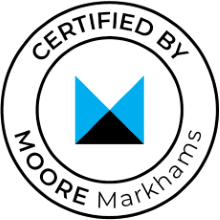 Approval of Performance ReportDisabled Persons Assembly (NZ) Inc.For the year ended 30 June 2022The National Executive Committee is pleased to present the approved Performance Report including the historical financial statements of Disabled Persons Assembly (NZ) Inc for year ended 30 June 2022.APPROVED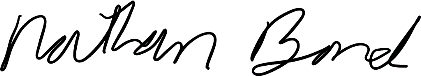 Nathan BondPresident of the National Executive Committee Date 11/11/2022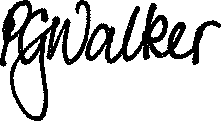 Prudence Walker Chief Executive Date 11/11/2022Statement of Service PerformanceDisabled Persons Assembly (NZ) Inc For the year ended 30 June 2022 Our OutcomesPolicy advice to Government agencies about issues related to disabled peopleInput into Ministry of Health policy advice about common themes and issues relating to service provisions for disabled persons in New Zealand Implementation of the Regional Kaituitui roles to increase community capacity and ensure disabled people’s voices are heard at a regional level Communication of DPA and sector news and providing opportunities for feedback on issues to both DPA membership and the wider disability community Enabling disabled people’s voices to be heard in nationally, eg. through the mediaOur OutputsSubmissions:Submissions and formal feedback to government agenciesDPA-Submission-Consultation-on-Emissions-Budgets-and-Emissions-Reduction-Plan-June-2022- Word Doc 591kBDPA-Submission-Draft-National-Adapation-Plan-June-2022- Word Doc 32kBDPA-Feedback-Income-Insurance-Scheme-Proposal-April-2022- Word Doc 591kBDPA-Submission-Regulation-of-Residential-Property-Managers-April-2022- Word Doc 351kBDPA-Feeback-to-Medical-Council-of-New-Zealand-April-2022- Word Doc 584kBDPA-Submission-Draft-Social-Cohesion-Framework-March-2022- Word Doc 598kBDPA-Submission-Highest-Needs-Review-March-2022- Word Doc 589kBDPA-Submission-Oranga-Tamariki-Oversight-Bill-January-2022- Word Doc 593kBDPA-Feedback-on-the-Draft-Digital-Strategy-December-2021- Word Doc 267kBDPA-submission-Waste-Strategy-and-Legislation-Consultation---December-2021- Word Doc 589kBDPA-Submission-MfE-Emissions-Reduction-Plan-November-2021- Word Doc 590kBDPA-submission-Older-Workers-Employment-Action-Plan-November-2021- Word Doc 584kBDPA-Feedback-on-Disability-Survey-October-2021- Word Doc 621kBDPA-Submission-Adoption-in-NZ-Aotearoa-- Word Doc 592kBDPA-Submission-Long-Term-Insights-Briefing-August-2021- Word Doc 271kBDPA-submission-on-the-Incitement-of-Hatred-and-Discrimination-Discussion-Paper-August-2021- Word Doc 264kBDPA-submission-Housing-and-Urban-Development-Discussion-Paper-July-2021- Word Doc 260kBSubmissions to ParliamentDPA-Submission-to-Youth-Parliament-Housing-June-2022- Word Doc 284kBDPA-Submission-to-Youth-Parliament-Select-Committee---Economic-Development-June-2022- Word Doc 279kBDPA-Submission-Fair-Pay-Agreements-Bill-May-2022- Word Doc 265kBDPA-Submission-ACC-Maternal-Birth-Injury-and-Other-Matters-Amendment-Bill-February-2022- Word Doc 586kBDPA-submission-Budget-Policy-Statement-January-2022- Word Doc 228kBDPA-submission-on-the--Human-Rights-(Disability-Assist-Dogs-Non-Discrimination)-Amendment-Bill-November-2021- Word Doc 266kBDPA-Submission---Inquiry-into-the-Radio-NZ-Charter-August-2021- Word Doc 585kBRegional SubmissionsDPA-Submission-Christchuch-Draft-Smart-City-Strategy-July-2022- Word Doc 600kBDPA-Submission-Otago-Regional-Council-Annual-Plan-May-2022- Word Doc 37kBDPA-Submission-HCC-Annual-Plan-April-2020- Word Doc 606kBDPA-WCC-Annual-Plan-Submission-April-2022- Word Doc 284kBDPA-submission-DCC-Annual-Plan-April-2022- Word Doc 282kBDPA-Submission-HCC-Access-to-Hamilton-Disability-Policy-Update-April-2022- Word Doc 605kBDPA-Submission-Wellington-Regional-Workforce-Plan-April-2022- Word Doc 604kBDPA-Submission-CCC-Annual-Plan-April-2022- Word Doc 604kBDPA-Submission-Wellington-Economic-Wellbeing-Strategy-April-2022- Word Doc 609kBDPA-Submission-CCC-Centaurus-Road-Improvements-Project-May2022- Word Doc 595kBDPA-submission-Roto-Kohatu-CCC-March2022- Word Doc 649kBDPA-submission-on-the-Wellington-City-Council-Open-Spaces-and-Recreation-Policy-March-2022-- Word Doc 29kBDPA-Submission-Area-Plans-Review-for-Māngere-and-surrounding-neighbourhoods-March-2022- Word Doc 31kBDPA-Submission-London-Stand-Oxford-St-Pedestrian-safety-improvements-March-2022- Word Doc 591kBDPA-submission-Environment-Canterbury-Annual-Plan-Submission-April-2022- Word Doc 27kBDPA-Submission-Waikato-Transport-Business-Improvement-Plan-February-2022- Word Doc 32kBDPA-Submission-Akaroa-Wharf-Replacement-January-2022- Word Doc 594kBDPA-Submission-Dunedin-St-Clair-St-Kilda-Coastal-Plan-January-2022- Word Doc 31kBDPA-Submission-Dunedin-Open-Space-Plan-January-2022- Word Doc 592kBFacebook followersScreenshot June 2022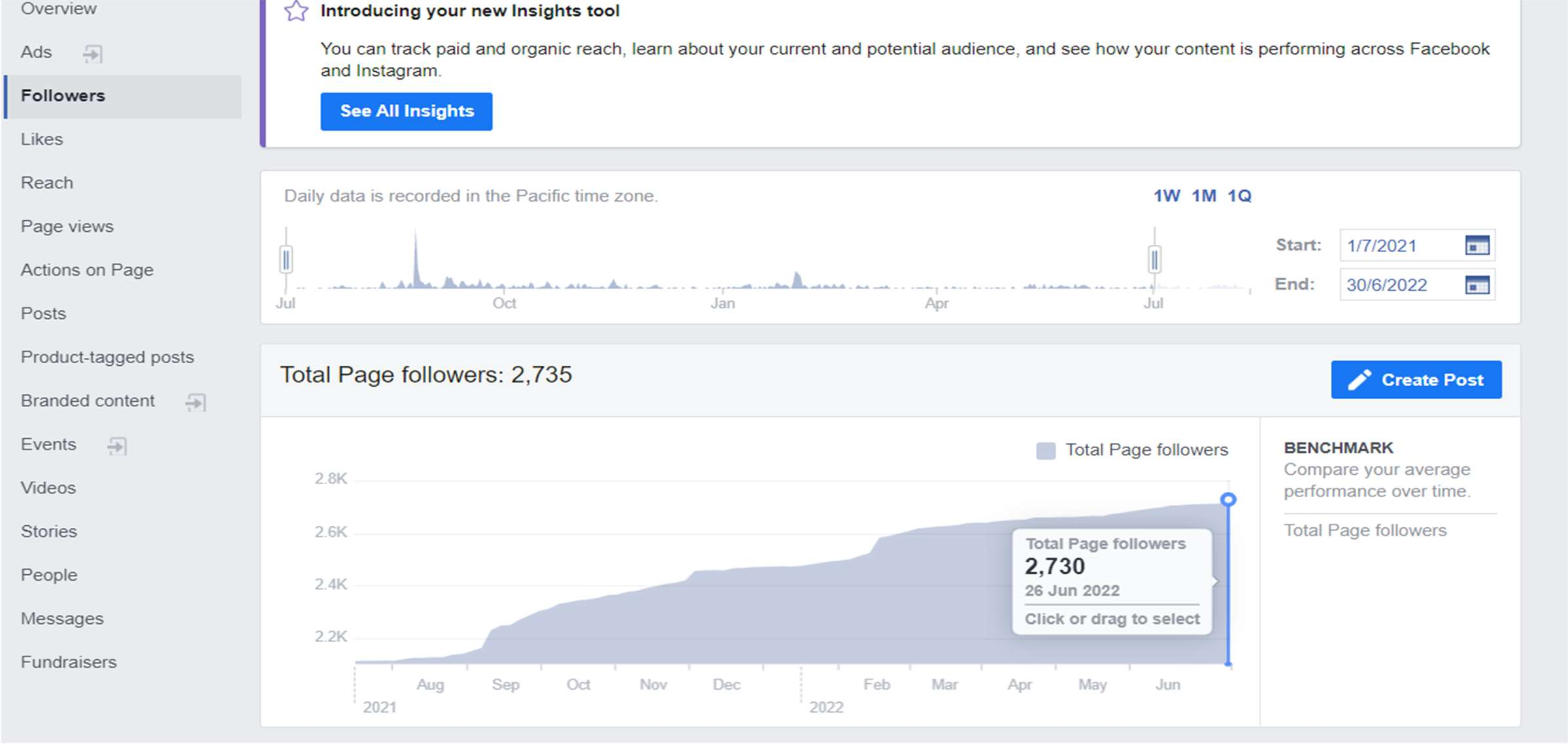 Newsletters3 July 2021 - https://mailchi.mp/2b818b508c49/dpas-information-exchange-3-july- 499740510 July 2021 - https://mailchi.mp/c0171853dea4/dpas-information-exchange-10-july- 500003717 July 2021 - https://mailchi.mp/2ace6d333a1e/dpas-information-exchange-17-july-500277324 July 2021 - https://mailchi.mp/4b37143b1de7/dpas-information-exchange-24-july-500464131 July 2021 - https://mailchi.mp/e3007b1dab2f/dpas-information-exchange-31-july-50072817 August 2021 - https://mailchi.mp/67a0a2fd9030/dpas-information-exchange-7-august-5009613Covid-19 Response Update - https://mailchi.mp/d35bf7289d2f/dpas-information-exchange-18-august-501299322 August 2021 - https://mailchi.mp/a1f077a4c95a/dpas-information-exchange-22-august-5014289Covid-19 Response Update 27 August 2021 - https://mailchi.mp/b579982ed367/dpas-information-exchange-27-august-50158134 September 2021 - https://mailchi.mp/c067ece9a22e/dpas-information-exchange-4-september-501920118 September 2021 - https://mailchi.mp/844c174ca88b/dpas-information-exchange-18-september-50237292 October 2021 - https://mailchi.mp/ddbfe1395e04/dpas-information-exchange-2-october-502919310 October 2021 - https://mailchi.mp/94a232d5cca3/dpas-information-exchange-10-october-503156516 October 2021 - https://mailchi.mp/c81230334235/dpas-information-exchange-16-october-503395323 October 2021 - https://mailchi.mp/5029914fa09b/dpas-information-exchange-23-october-503644929 October 2021 - https://mailchi.mp/28141b4c25fe/dpas-information-exchange-29-october-503863313 November 2021 - https://mailchi.mp/19606704ef26/dpas-information-exchange-13-november-504314921 November 2021 - https://mailchi.mp/6f60cc5b06fa/dpas-information-exchange-21-november-50489414 December 2021 - https://mailchi.mp/ea8f4f83144b/dpas-information-exchange-4-december-505468112 December 2021 - https://mailchi.mp/d1079d53cd14/dpas-information-exchange-12-december-505705320 December 2021 - https://mailchi.mp/77e1567dab92/dpas-information-exchange-20-december-505967715 January 2022 - https://mailchi.mp/caa272aa650f/dpas-information-exchange-15-january-600186512 February 2022 - https://mailchi.mp/4f6ae72aa212/dpas-information-exchange-12-february-602581726 February 2022 - https://mailchi.mp/53443435c64e/dpas-information-exchange-26-february-603103713 March 2022 - https://mailchi.mp/677f488b19ab/dpas-information-exchange-13-march-604610119 March 2022 - https://mailchi.mp/664568c40bb6/dpas-information-exchange-19-march-60497732 April 2022 - https://mailchi.mp/bcbf011da0fd/dpas-information-exchange-2-april-60573379 April 2022 - https://mailchi.mp/1df968d73c84/dpas-information-exchange-9-april-606908921 April 2022 - https://mailchi.mp/b32ad1306b98/dpas-information-exchange-21-april-60713138 May 2022 - https://mailchi.mp/98d502b8a64e/dpas-information-exchange-8-may-608136916 May 2022 - https://mailchi.mp/88d9e63900fb/dpas-information-exchange-16-may-608332124 May 2022 - https://mailchi.mp/0260139972a8/dpas-information-exchange-24-may-608400128 May 2022 - https://mailchi.mp/02d4bdeb89cc/dpas-information-exchange-28-may-60926235 June 2022 - https://mailchi.mp/210f824f0c2d/dpas-information-exchange-5-june-609336718 June 2022 - https://mailchi.mp/799483069590/dpas-information-exchange-18-june-609520324 June 2022 - https://mailchi.mp/de52f35c896e/dpas-information-exchange-24-june-6095511Media StoriesOct 10 2021 https://www.stuff.co.nz/national/health/coronavirus/126614066/covid19-more-than-8000-mask-exemption-cards-granted-in-eight- weeksOct 12 2021 https://www.stuff.co.nz/national/health/coronavirus/126635576/man-with-autism-who-took-off-mask-ordered-to-leave-shop- despite-having-exemptionSep 20 2021 https://www.stuff.co.nz/national/health/coronavirus/126388033/face-mask-exemptions-ignored-in-their-hundreds-due-to-lack-of- awarenessSeptember 24, 2021 https://www.1news.co.nz/2021/09/24/plea-for-understanding-as-those-who-cant-wear-masks-battle-hostility/12/10/2021 https://www.newshub.co.nz/home/new-zealand/2021/10/disability-community-outraged-after-autistic-man-denied-entry-to-store- for-not-wearing-mask-despite-exemption.htmlSeptember 16, 2021 https://www.1news.co.nz/2021/09/15/bordering-on-eugenics-greens-want-to-see-immigration-policy-scrapped/29 Sep, 2021 https://www.nzherald.co.nz/bay-of-plenty-times/news/why-is-it-so-easy-to-be-exempt-from-wearing-a- mask/NVQAGF4ZE5YAXSMJ7L5LF2ZDZE/https://www.nzherald.co.nz/kahu/the-90-project-should-i-get-vaccinated-where-do-i-start-your-questions- answered/J2OYRSJO3CZIWYW4PRFHDEQKTU/21 Sep, 2021 https://www.nzherald.co.nz/business/covid-19-delta-outbreak-wellington-business-owner-removes-sign-welcoming-maskless- customers/VL5JDUZ5EBVM6I4M32CL436URE/October 11, 2021 https://thespinoff.co.nz/society/11-10-2021/anti-maskers-have-ruined-exemptions-for-the-people-who-actually-need-them/https://www.stuff.co.nz/national/health/coronavirus/126428929/covid19-live-auckland-to-move-to-alert-level-3-rest-of-country-stays-in-level-28 Sep, 2021 https://www.nzherald.co.nz/nz/covid-19-coronavirus-delta-outbreak-anti-maskers-having-heartbreaking-impact-on-disabled- community/KH7OT5DL7J33USK4MKCS74VNLY/21 Jun, 2021 https://www.nzherald.co.nz/nz/disabled-adults-more-than-50-per-cent-more-likely-to-suffer-sexual-violence-in-new- zealand/JSWA3WG2DQOEAYKAYGNO3ERLKQ/Aug 24 2021 https://www.stuff.co.nz/national/126154203/covid19-it-was-either-go-without-food-or-burst-my-bubble-disabled-shopper-saysAug 22 2021 https://www.stuff.co.nz/dominion-post/news/wellington/126123331/metlink-buses-excluding-disabled-passengers-during-level-4- lockdown19/07/2021 https://www.newshub.co.nz/home/new-zealand/2021/07/covid-19-vaccine-rollout-slammed-as-failure-for-disabled-kiwis.html16/08/2021 https://www.newshub.co.nz/home/new-zealand/2021/08/coronavirus-kiwis-with-autism-get-covid-19-vaccine-at-calming-event- tailored-just-for-them.html28 September 2021 https://www.odt.co.nz/news/dunedin/dcc/future-george-st-councillors-vote-one-way-traffic30 September 2021 https://www.odt.co.nz/news/dunedin/slap-face-george-st-retailers6 August 2021 https://www.rnz.co.nz/news/political/448594/dhb-reform-consultation-with-people-who-are-disabled-will-continue-govt22 October 2021 https://www.rnz.co.nz/news/national/454109/advocate-wants-end-to-mask-exemption-cards-as-disabled-people-confrontedOct 20 2021 https://www.stuff.co.nz/national/health/126720262/petition-launched-to-have-tourette-syndrome-recognised-as-a-disability29 October 2021 https://www.nzdoctor.co.nz/article/undoctored/disabled-persons-assembly-welcomes-news-new-ministry-disabled-people29 October 2021 https://www.rnz.co.nz/news/national/454522/disability-sector-cautiously-hopeful-over-new-ministry-time-to-really-start-to- test-big-ideas?fbclid=IwAR3GB4LzynPnvS8OptFNKPd5eGeyE-2SwvXMtAMvh-l0mQmVdlP0z5XaCHcOctober 29, 2021 https://www.1news.co.nz/2021/10/29/govt-ministry-established-for-kiwis-with-disabilities/11 Nov, 2021 https://www.nzherald.co.nz/nz/covid-19-delta-outbreak-fears-disabled-will-go-without-essential-care-after-mandate- deadline/CEHBKTAO7KPV66K2VF4UUIKJAU/Dec 15 2021 https://www.stuff.co.nz/national/health/coronavirus/127268007/covid19-medically-vulnerable-weigh-risk-of-christmas-with- unvaccinated-family11 Dec, 2021 https://www.nzherald.co.nz/rotorua-daily-post/news/campaign-aims-to-find-support-for-students-with- disabilities/3QJARS6RCN4YBWQV4MDRLCOZQ4/Dec 24 2021 https://www.stuff.co.nz/pou-tiaki/300485419/disabled-leaders-disappointed-nondisabled-person-will-lead-setup-of-new-ministry16 January 2022 https://www.odt.co.nz/news/dunedin/appointment-irks-disabled-communityJanuary 20, 2022 https://thespinoff.co.nz/society/20-01-2022/mask-exemption-loophole-puts-retail-workers-at-risk28 Jan, 2022 https://www.nzherald.co.nz/nz/covid-19-omicron-outbreak-thousands-apply-for-mask-exemptions-for- schoolkids/UM6FKC2CUF2PBUO7FHA7YJJ7JU/Feb 01 2022 https://www.stuff.co.nz/national/education/127649740/mask-exemptions-low-despite-high-applications-as-schools-start- back?fbclid=IwAR3TQhBIDgnHhM4kWw73mPNOLZNBAbqs26WuBR1B_iE_fpPM85LjlUoN2VkFeb 11 2022 https://www.stuff.co.nz/business/industries/127732290/covid19-organisation-responsible-for-face-mask-exemption-cards- questions-the-need-for-themFeb 13 2022 https://www.stuff.co.nz/auckland/local-news/127727765/mums-pram-a-health-and-safety-risk-in-liftless-auckland-apartment- says-building-managerMarch 21 https://www.stuff.co.nz/pou-tiaki/300468379/not-built-for-me-auckland-mums-sadness-as-disabled-son-excluded-from-societyMarch 24 https://www.rnz.co.nz/news/national/463949/covid-19-changes-anxiety-high-among-disabled-immunocompromised-and-elderly- communities (Story also ran in NZ Herald - https://www.nzherald.co.nz/nz/covid-19-changes-anxiety-high-among-disabled-immunocompromised- and-elderly-communities/OJ5J43EOXDMFQW3BQBPFIRNEWI/ )March 25 https://www.nzherald.co.nz/nz/covid-19-omicron-outbreak-discrimination-over-masks-forces-exemption-issuer-to-abandon- process/DUECV3QSZSSNGCYGZ7SBLCXOGE/March 26 https://www.scoop.co.nz/stories/AK2203/S00565/misunderstanding-of-face-covering-exemptions-leads-to-dpa-halting-distribution- of-exemption-cards.htmMarch 27 https://sunlive.co.nz/news/290287-halt-to-face-covering-exemption-cards.htmlMarch 28 https://www.stuff.co.nz/pou-tiaki/128143575/huge-difference-new-programme-helps-travellers-with-hidden-disabilities-get-extra- awareness-supportApril 13 https://www.nzherald.co.nz/nz/covid-19-omicron-outbreak-health-ministry-debating-mask-exemptions-as-issues- persist/76XAWSS2QOWFBU4EIRINDAOSHI/April 27 https://www.rnz.co.nz/news/political/465971/new-face-mask-exemption-card-will-have-legal-standing-hipkins-saysApril 27 https://www.stuff.co.nz/national/health/coronavirus/300573998/ministry-of-health-to-issue-personalised-mask-exemption-cardsApril 27 https://www.todayfm.co.nz/home/opinion/2022/04/lloyd-burr-too-little-too-late-govt-finally-rolls-out-mask-exemptions.htmlApril 27 https://www.1news.co.nz/2022/04/27/new-personalised-mask-exemption-cards-on-the-way/April 28 https://thespinoff.co.nz/society/28-04-2022/disabled-people-sidelined-during-omicron-inquiry-findsApril 29 https://www.rnz.co.nz/news/covid-19/466114/call-for-tighter-criteria-for-mask-exemptions-under-covid-19-rulesMay 3 https://www.stuff.co.nz/pou-tiaki/300577941/people-are-hurting-and-we-need-to-take-action--fairer-future-reveals-sevenpoint-plan-to- lift-families-out-of-povertyMay 6 https://www.1news.co.nz/2022/05/06/demand-for-bollards-skyrocket-amid-rise-in-ram-raids/May 19 https://www.odt.co.nz/the-star/physio-pool-sorely-missedMay 19 https://www.stuff.co.nz/pou-tiaki/300592705/budget-2022-government-to-transform-disability-support-with-943m-injectionJune 8 https://www.nzdoctor.co.nz/article/print-archive/clarity-needed-disability-funding-whats-going-providers-people-disabilitiesJune 17 https://www.stuff.co.nz/pou-tiaki/300613322/explainer-how-the-government-asked-for-social-welfare-advice-got-it-ignored-it-and-the- impact-on-people-with-disabilitiesJune 22 https://www.1news.co.nz/2022/06/23/narrow-criteria-for-second-covid-booster-draws-critics/June 23 https://www.stuff.co.nz/national/129051826/human-rights-commissioner-nzs-quality-of-life-record-alarmingStatement of Financial PerformanceDisabled Persons Assembly (NZ) Inc.For the year ended 30 June 2022Statement of Financial PositionDisabled Persons Assembly (NZ) Inc.As at 30 June 2022Statement of Cash FlowsDisabled Persons Assembly (NZ) Inc.For the year ended 30 June 2022Cash BasisStatement of Accounting PoliciesDisabled Persons Assembly (NZ) Inc.For the year ended 30 June 2022Notes to the Performance ReportDisabled Persons Assembly (NZ) Inc.For the year ended 30 June 2022Asset ClassOpening carrying amountAdditions	DisposalsDepreciation ExpenseClosing Carrrying amount11. Other Liabilites CurrentIncome in Advance	-	0Hire Purchase - Spark Phones	753	1,948Total Current	753	1,948The National Office of Disabled Persons Assembly (NZ) has a long term lease on premises occupied at 173-175 Victoria Street, Wellington. The annual rent is $26,112 and the lease runs from 1 March 2020 to 28 February 2023.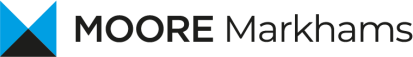 Independent auditor’s reportTo the Members of Disabled Persons Assembly (NZ) Inc OpinionWe have audited the accompanying performance report of Disabled Persons Assembly (NZ) Inc, which comprises the entity information, the statement of service performance, the statement of financial performance and statement of cash flows for the year ended 30 June 2022, the statement of financial position as at 30 June 2022, and the statement of accounting policies and notes to the performance report.In our opinion:the reported outcomes and outputs, and quantification of the outputs to the extent practicable, in the statement of service performance are suitablethe accompanying performance report presents fairly, in all material respects:the entity information for the year then endedthe service performance for the year then ended, andthe financial position of Disabled Persons Assembly (NZ) Inc as at 30 June 2022, and its financial performance, and cash flows for the year then ended in accordance with Public Benefit Entity Simple Format Reporting – Accrual (Not-For-Profit) issued by the New Zealand Accounting Standards Board.Basis for OpinionWe conducted our audit of the statement of financial performance, statement of financial position, statement of cash flows, statement of accounting policies and notes to the performance report in accordance with International Standards on Auditing (New Zealand) (ISAs (NZ)), and the audit of the entity information and statement of service performance in accordance with the International Standard on Assurance Engagements (New Zealand) ISAE (NZ) 3000 (Revised). Our responsibilities underthose standards are further described in the ‘Auditor’s responsibilities for the audit of the performance report’ section of our report.We are independent of Disabled Persons Assembly (NZ) Inc in accordance with Professional andEthical Standard 1 (Revised) ‘Code of ethics for assurance practitioners’ issued by the New Zealand Auditing and Assurance Standards Board, and we have fulfilled our other ethical responsibilities in accordance with these requirements.We believe that the audit evidence we have obtained is sufficient and appropriate to provide a basis for our opinion.Other than our capacity as auditor we have no relationship with, or interests in, Disabled Persons Assembly (NZ) Inc.National Executive Committee’s responsibilities for the performance reportThe National Executive Committee are responsible for:Identifying outcomes and outputs, and quantifying the outputs to the extent practicable, that are relevant, reliable, comparable and understandable, to report in the statement of service performancethe preparation and fair presentation of the performance report on behalf of Disabled Persons Assembly (NZ) Inc which comprises:Moore Markhams is a network of independent firms that are each members of Moore Global Network Limited. Member firms in princ ipal cities throughout the world.Moore Markhams Wellington Audit is a partnership of MK Rania and AJ Steel. Moore Markhams independent member firms in New Zealand are in Auckland - Christchurch – Dunedin – Hawke’s Bay – Queenstown – Wairarapa – Wanganui – Waverley – Wellington.the entity informationthe statement of service performance; andthe statement of financial performance, statement of financial position, statement of cash flows, statement of accounting policies and notes to the performance report in accordance with Public Benefit Entity Simple Format Reporting – Accrual (Not-For-Profit) issued by the New Zealand Accounting Standards Board, andfor such internal control as the National Executive Committee determine is necessary to enable the preparation of the performance report that is free from material misstatement, whether due to fraud or error.In preparing the performance report, the National Executive Committee are responsible on behalf of Disabled Persons Assembly (NZ) Inc’s for assessing Disabled Persons Assembly (NZ) Inc’s ability to continue as a going concern, disclosing, as applicable, matters related to going concern and using the going concern basis of accounting unless the National Executive Committee either intend to liquidate Disabled Persons Assembly (NZ) Inc or to cease operations, or have no realistic alternative but to do so.Auditor’s responsibilities for the audit of the performance reportOur objectives are to obtain reasonable assurance about whether the performance report is free from material misstatement, whether due to fraud or error, and to issue an auditor’s report that includes our opinion. Reasonable assurance is a high level of assurance, but is not a guarantee that an audit conducted in accordance with ISAs (NZ) and ISAE (NZ) 3000 (Revised) will always detect a material misstatement when it exists. Misstatements can arise from fraud or error and are considered material if, individually or in the aggregate, they could reasonably be expected to influence the decisions of users taken on the basis of the performance report.As part of an audit in accordance with ISAs (NZ) and ISAE (NZ) 3000 (Revised), we exercise professional judgement and maintain professional scepticism throughout the audit. We also:Identify and assess the risks of material misstatement of the performance report, whether due to fraud or error, design and perform audit procedures responsive to those risks, and obtain audit evidence that is sufficient and appropriate to provide a basis for our opinion. The risk of not detecting a material misstatement resulting from fraud is higher than for one resulting from error, as fraud may involve collusion, forgery, intentional omissions, misrepresentations, or the override of internal control.Obtain an understanding of internal control relevant to the audit in order to design audit procedures that are appropriate in the circumstances, but not for the purpose of expressing an opinion on the effectiveness of Disabled Persons Assembly (NZ) Inc’s internal control.Evaluate the appropriateness of accounting policies used and the reasonableness of accounting estimates and related disclosures made by management.Conclude on the appropriateness of the use of the going concern basis of accounting by the National Executive Committee and, based on the audit evidence obtained, whether a material uncertainty exists related to events or conditions that may cast significant doubt on Disabled Persons Assembly (NZ) Inc’s ability to continue as a going concern. If we conclude that a material uncertainty exists, we are required to draw attention in our auditor’s report to the related disclosures in the performance report or, if such disclosures are inadequate, to modify our opinion. Our conclusions are based on the audit evidence obtained up to the date of our auditor’s report. However, future events or conditions may cause Disabled Persons Assembly (NZ) Inc to cease to continue as a going concern.Evaluate the overall presentation, structure and content of the performance report, including the disclosures, and whether the performance report represents the underlying transactions and events in a manner that achieves fair presentation.Perform procedures to obtain evidence about and evaluate whether the reported outcomes and outputs, and quantification of the outputs to the extent practicable, are relevant, reliable, comparable and understandable.We communicate with the National Executive Committee regarding, among other matters, the planned scope and timing of the audit and significant audit findings, including any significant deficiencies in internal control that we identify during our audit.This report is made solely to the members of Disabled Persons Assembly (NZ) Inc. Our audit has been undertaken so that we might state to the members those matters we are required to state tothem in an auditors’ report and for no other purpose. To the fullest extent permitted by law, we do not accept or assume responsibility to anyone other than the members, for our audit work, for this report, or for the opinions we have formed.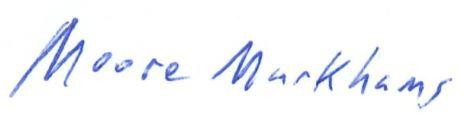 Moore Markhams Wellington Audit | Qualified Auditors, Wellington, New Zealand 11 November 2022Legal Name of EntityDisabled Persons Assembly (NZ) IncEntity Type and Legal BasisIncorporated Society and Registered Charity: Incorporation Number: 218318Charity Registration NumberCC24755Entity's Purpose or MissionTo provide an independent, collective voice for all people with disabilities in New ZealandEntity's Operational StructureDisabled Persons Assembly (NZ) is governed by a National Executive Committee consisting of six members. The organisation has regional committees throughout the country which report to the National Executive Committee. Theday-to-day operations of the organisation are carried out by 19 employees.Main Sources of Entity's Cash and ResourcesCommunity grants and government contractsMain Methods Used by Entity to Raise FundsApplications for fundingEntity's Reliance on Volunteers and Donated Goods or ServicesDisabled Persons Assembly (NZ) Inc is reliant on the time provided voluntarily by members of the National Executive Committee, apart from paid consulting work and reimbursements for expenditure incurred in their capacity asNational Executive Committee Members.Physical addressLevel 4173-175 Victoria StreetWellington 6011Output 12022 (actual)2021 (actual)2020 (actual)2019 (actual)2018 (actual)2017 (actual)Number of submissions and formal feedback to government agencies171412131110Output 22022 (actual)2021 (actual)2020 (actual)2019 (actual)2018 (actual)2017 (actual)Number of submissions to Parliament75Output 32022 (actual)2021 (actual)2020 (actual)2019 (actual)2018 (actual)2017 (actual)Number of regional submissions197Output 4 -2022 (actual)2021 (actual)2020 (actual)2019 (actual)2018 (actual)2017 (actual)Number of Kaituitui engaged455554Output 5 -2022 (actual)2021 (actual)2020 (actual)2019 (actual)2018 (actual)2017 (actual)Facebook Followers2,7302,1121,8021,3221,107797Twitter followers1,0288735923112542Number of newsletters (Information Exchange) sent364549414043Media stories DPA is quoted in56273324197AccountNotes20222021RevenueDonations, fundraising and other similar revenue14,1971,313Fees, subscriptions and other revenue from members1287185Revenue from providing goods or services1915,229715,874Interest revenue1518179Other revenue1357,76274,847Total Revenue1,277,993792,398ExpensesEmployee related costs2747,479560,039Costs related to providing goods or service2314,284166,301Total Expenses1,061,762726,340Surplus/(Deficit) for the Year	216,23166,057AccountNotes30-Jun-2230 Jun 2021AssetsCurrent AssetsBank accounts and cash31,526,880830,916Debtors437,52453,277Prepayments52,4544,003Total Current Assets1,566,857888,196Non-Current AssetsProperty, plant and equipment68,21712,227Total Non-Current Assets8,21712,227Total Assets1,575,074900,423LiabilitiesCurrent LiabilitiesCredit cards78702,955Creditors and accrued expenses835,46427,042Goods and services tax37,53715,025Employee costs payable938,75031,778Unused donations and grants with conditions101,017,830593,732Other current liabilities117531,948Total Current Liabilities1,131,204672,480Non-Current LiabilitiesOther non-current Liabilities110520Total non--Current Liabilities0520Total Liabilities1,131,204673,000Net Assets	443,870227,422Accumulated FundsAccumulated surpluses or (deficits)12443,870227,423Total Accumulated Funds443,870227,423AccountNotes20222021Statement of Cash FlowsCash Flows from Operating ActivitiesCash was received fromDonations, fundraising and other similar receipts4,1971,313Fees, subscriptions and other receipts from members287185Receipts from providing goods or services1,720,4241,316,446Interest, dividends and other investment receipts518178Total Cash was received from1,725,4261,318,122Cash was applied toPayments to suppliers(301,643)(160,632)Payments to employees(744,989)(554,545)Goods and services tax paid24,5763,128Total Cash was applied to(1,022,056)(712,049)Total Cash Flows from Operating Activities703,370606,073Cash Flows from Investing and Financing ActivitiesCash was received fromClosed Regional branches00Total Cash was received from00Cash was applied toPayments to acquire property, plant and equipment(5,321)(14,637)Total Cash was applied to(5,321)(14,637)Total Cash Flows from Investing and Financing Activities(5,321)(14,637)Net Increase/(Decrease) in Cash698,049591,436Opening Cash BalanceBank accounts and cash830,916236,810Credit cards(2,955)(286)Total Opening Cash Balance827,961236,524Closing Cash BalanceBank accounts and cash31,526,880830,916Credit cards7(870)(2,955)Total Closing Cash Balance1,526,010827,961Basis of PreparationThese financial statements have been prepared for Disabled Persons Assembly (NZ) Incorporated. This includes Disabled Persons Assembly (NZ) Incorporated's National office and all of its regional branches.The entity has elected to apply PBE SFR-A (NFP) Public Benefit Entity Simple Format Reporting - Accrual (Not-For- Profit) on the basis that it does not have public accountability and has total annual expenses equal to or less than$2,000,000. All transactions in the Performance Report are reported using the accrual basis of accounting.The Performance Report is prepared under the assumption that the entity will continue to operate in the foreseeable future.Presentation CurrencyThe Performance Report is presented in New Zealand dollars (NZ$) and all values are rounded to the nearest NZ$.Revenue RecognitionDonations and grants with no "use or return" condition attached are recorded as revenue when cash is received.Donations and grants with a "use or return" condition attached are recorded as a liability when cash is received, and as the conditions are met the liability is reduced and revenue is recorded.Fees and subscriptions from members are recorded evenly over the period the item is provided, or where the value varies recorded proportionally on the basis of value in relation to total estimated value. Membership with the assembly is on a voluntary basis.Provision of services are recognised on a stage of completion basis. Interest income is recorded as it is earned.Bank Accounts and CashBank accounts and cash in the Statement of Cash Flows comprise cash balances and bank balances (including shortterm deposits) with original maturities of 90 days or less.Trade ReceivablesTrade receivables are initially measured at the amount owed. When it is likely that the amount owed, or some portion, will not be collected, an impairment adjustment is recorded. Interest charged on overdue amounts are addedto the individual debtor balance.Comparative figuresThe 2021 figures presented for the year ended 30 June 2021 include Disabled Persons Assembly’s regionalbranches’ activities. These figures are audited.Property, Plant and EquipmentItems of property, plant and equipment are initially recognised at cost. Historic cost includes items of expenditure directly attributable to the acquisition of assets and includes the cost of replacements that are eligible for capitalisation when these are incurred.All of the entity’s items of property plant and equipment are subsequently measured in accordance with the cost model.All other repairs and maintenance expenditure is recognised in the Statement of Financial Performance as incurred.Depreciation is calculated on a diminishing value and straight line basis over the depreciation rates and estimated useful life of the asset. The following depreciation rates and estimated useful lives have been used:Furniture and fittings   3 - 10 years or 18% DV / SL Computer equipment   3 - 4 years or 40% - 67% DV / SL Website         4 yearsAn item of property, plant and equipment or investment property is derecognised upon disposal or when no further future economic benefits are expected from its use or disposal. Any gain or loss arising on derecognition of the asset (calculated as the difference between the net disposal proceeds and the carrying amount of the asset) is included inthe Statement of Financial Performance in the year the asset is derecognised.Goods and Services Tax (GST)The entity is registered for GST. All amounts are stated exclusive of goods and services tax (GST) except foraccounts payable and accounts receivable which are stated inclusive of GST. Only the National Office and the Palmerston North regional branch are GST registered.Income TaxAs a registered charity under the Charities Act 2005, Disabled Persons Assembly (NZ) Inc is wholly exempt fromNew Zealand income tax under sections CW41 and CW42 of the Income Tax Act 2007.Changes in Accounting PoliciesThere have been no changes in accounting policies. All accounting policies have been applied consistentlythroughout the year.Account202220211. Analysis of RevenueDonations, fundraising and other similar revenueDonations4,1971,313Total Donations, fundraising and other similar revenue4,1971,313Fees, subscriptions and other revenue from membersSubscriptions287185Total Fees, subscriptions and other revenue from members287185Revenue from providing goods or servicesGovernment contracts446,194443,041Grants - Other441,786272,834DPO Coaliation revenue27,249Total Revenue from providing goods or services915,229715,874Interest, dividends and other investment revenueInterest received518179Total Interest, dividends and other investment revenue518179Other revenueOther income353,68556,362Income from on charge3,90418,485Gain on Disposal of Fixed Assets174Total Other revenue357,76274,847Account202220212. Analysis of ExpensesVolunteer and employee related costsSalaries & Wages744,989557,393Staff Expenses2,415288Training752,358Total Volunteer and employee related costs747,479560,039Costs related to providing goods or servicesACC levies1,440813Accommodation and travel-6Accounting fee3,8963,829Administration fee1,8221,603Advertising1,213603AGM/conference expenses1,1131,678Audit fee16,16912,619Bank charges400354Base contractors' fees109,938513Branch expenses-720Car park and parking--Catering and meals8955,911Computer expenses4,0324,654DPO Coaliation expenses13,909Depreciation9,3317,666Expenses for on charge5,23819,258General expenses4,2525,199Insurance5,4805,509Kohas/Gifts/donations300699Lease / hire of equipment--Legal and professional fees6,20044Meetings2542,140Loss on disposal of asset--Other Expenses166306Postage and couriers23,129231Power1,489953Printing and stationery30,0971,018Publicity and annual report--Rent31,89432,652Repairs and maintenance-321Subscriptions and publications10,6588,663Support9,8105,750Telecommunications9,3386,879Travel & Mileage8,79031,639Venue Hire6121,145Website and internet2,4202,926Total Costs related to providing goods or services314,284166,301Account202220213. Bank accounts and cashBank accounts and cashNational office1,475,866781,923Christchurch26,20613,850Dunedin4,0894,946Gisborne1,3351,334Palmerston North4,1577,589Taranaki3,2753,737Tauranga (WBOP)8,7568,672Waikato3,1968,863Total Bank accounts and cash1,526,880830,916Account202220214. DebtorsDebtorsTrade debtors37,52453,277Total Debtors37,52453,277Account202220215. PrepaymentsPrepayments2,4544,003Total Other current assets2,4544,003Account202220216. Property, plant and equipmentComputer EquipmentAt cost53,72649,796Accumulated depreciation(46,555)(39,116)Total Computer Equipment7,17210,680Furniture & FittingsAt cost16,41716,417Accumulated depreciation(15,371)(14,870)Total Furniture and Fittings1,0461,547WebsiteAt cost78,94778,947Accumulated depreciation(78,947)(78,947)Total Website00Total Property, plant and equipment8,21712,2272022Asset ClassOpeningcarrying amountAdditionsDisposalsDepreciation ExpenseClosingCarrrying amountComputer Equipment10,6803,930-(7,439)7,172Furniture and Fittings1,547--(502)1,045Total202112,2273,930-(7,940)8,217Computer Equipment3,20814,637-(7,165)10,680Furniture and Fittings2,049--(502)1,547Total5,25714,637-(7,667)12,227Account202220217. Credit cardsCredit cardsNational office8702,955Total Credit cardsAccount87020222,95520218. Creditors and accrued expensesCreditors and accrued expensesAccrued expenses31,60723,595Trade creditors3,8573,447Total Creditors and accrued expensesAccount35,464202227,04220219. Employee costs payableEmployee costs payableProvision for holiday pay38,75031,778Total Employee costs payableAccount38,750202231,778202110. Unused donations and grants with conditionsNew Zealand Lotteries grant133,333110,911Te Pou Consumer Leadership Grant (1988)57,20549,745Internal Affairs COGS3670Ministry of Womens Affairs4,3707,820Trust Waikato331,822169,958Ministry of Social Development CCRF02,860Ministry of Social Development (Web Project)173,091245,713Ministry of Social Development (R & D)242,6340Lion Foundation06,725Ministry of Justice50,0000Rata Foundation25,0070Total Unused donations and grants with conditions1,017,830593,732Unused donations and grants with conditions reconciliationUnused donations and grants with conditions reconciliationUnused donations and grants with conditions reconciliationUnused donations and grants with conditions reconciliationUnused donations and grants with conditions reconciliationUnused donations and grants with conditions reconciliationGrantUnspent as atbeginning of yearReceivedExpended/AppliedReturned tofunderUnspent as at endof yearNew Zealand Lotteries Grant110,911200,000177,578-133,333Internal Affairs COGS-3,4503,083-367Te Pou Consumer Leadership Grant49,74511,4353,975-57,205Ministry of Womens Affairs7,820-3,450-4,370Trust Waikato169,959250,00088,137-331,822Ministry of Social Development- CCRF2,860-2,860--Ministry of Social Development (Web Project)245,713-72,622-173,091Ministry of Social Development (Research & Development)-300,00057,366-242,634Lion Foundation6,725-6,725--Ministry of Justice-50,000--50,000Rata Foundation-35,0009,993-25,007 	593,733	849,885	425,788	-	1,017,830  Account20222021Hire purchase - Spark phones-520Total Non Current0520Account2022202112. Accumulated FundsReserves Contributed By branch12,09712,097Accumlated surpluses or (deficits) for the year216,23166,057Retained earnings215,542149,269Total Accumulated Funds443,870227,423Account2022202113. CommitmentsCommitments to lease or rent assetsCurrent (less than twelve months)17,40826,112Non Current (later than twelve months)017,408Total Commitments to lease or rent assets17,40843,52014. Contingent Liabilities and GuaranteesThere are no contingent liabilities or guarantees as at 30 June 2022 (last year - nil).15. Related PartiesDuring 2022 Financial year, Nathan Bond (National Executive Committee Chair) received $11,181 for attending meetings with external parties in his capacity as Chair (2021 year- $6,894).There are no other related party transactions during the period ended 30 June 2022.16. Events After the Balance DateThere were no events that occurred after the balance date that would have a material impact on the Performance Report.The Board maintains the view that the entity has sufficient resources to continue to operate as a going concern provided operational targets are met.